MODULO PRESENTAZIONE PROPOSTE“COLTIVIAMO AGRICOLTURA SOCIALE”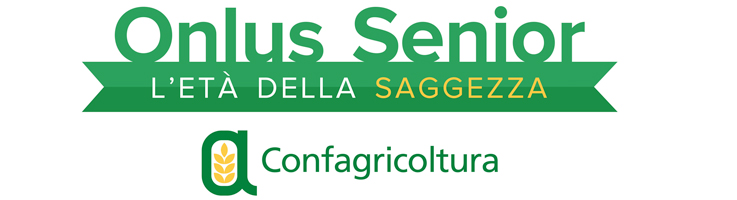 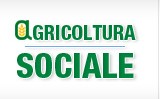 In collaborazione con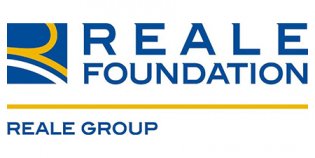 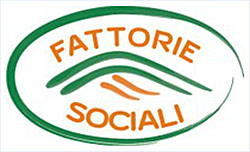 N.b: La stesura non deve oltrepassare le 20 pagine. Rispettare gli spazi e il font indicati (Times New Roman, 14). Per qualsiasi dubbio, rivolgersi alla sezione FAQ del sito www.coltiviamoagricolturasociale.itIl/La sottoscritto/a: Nome ………………………………………………………………… Cognome ……………………………………………………………. Codice fiscale .…………………………………………………………………………………… In qualità di rappresentante legale di:………………….…………………… con sede legale in: Via/Piazza……………………………………………………………………………………………………….………….………………… n°……………………………… Comune …………………………………….………………………………………………………………. CAP ………………………… Provincia………………… C.F…………………………………………………….……………………………………. P.IVA ……………………………………………….……………………………. CHIEDE di poter partecipare al Concorso “Coltiviamo Agricoltura Sociale” per la realizzazione della proposta progettuale, definita in dettaglio nel formulario su indicato e nei suoi allegati. Titolo del progetto: ………………………………………………………………………………………………………………………………………………………………. Il contributo a fondo perduto richiesto è pari a Euro:.…………………………………………………………………………………………………… Titolo della propostaDurata (espressa in mesi)Localizzazione geograficaArea A, B o C e Ambito da 1 a 4 (lasciare un’opzione ciascuna)BeneficiariSezione anagrafica per i dati del proponente e degli eventuali partnerDescrizione del progettoObiettiviAttività (con specificazione di quelle che saranno svolte dai diversi partner)Risultati ed eventuali prodottiCronogrammaMonitoraggio e valutazione per il raggiungimento degli obiettiviPiano di comunicazioneBudgetCantierabilitàElevator pitch progetto (descrizione sintetica e accattivante di circa 10 righe da utilizzare sul sito)4 foto ad alta risoluzione (almeno 1500 x 2800) da allegare all’emailLink ad eventuale materiale video su Youtube o altre piattaforme similiIndirizzo:CAP:potenziamento e sviluppo di servizi socio educativi e/o socio assistenziali già esistenti;costruzione e sviluppo di reti e partenariati tra i diversi attori territoriali, tra cui, inderogabilmente, operatori di Agricoltura Sociale come successivamente definiti (vedi punti 1, 2 e 3 del paragrafo Chi può partecipare) e servizi socio educativi e/o socio assistenziali;Sperimentazione e modellizzazione di nuovi servizi socio educativi e/o socio assistenziali.l’inserimento socio-lavorativo di persone con disabilità o svantaggiate e di minori in età lavorativa inseriti in progetti di riabilitazione e sostegno sociale;le prestazioni e le attività sociali e di servizio per le comunità locali che utilizzino le risorse materiali e immateriali dell’agricoltura per sviluppare le abilità e le capacità delle persone e per favorire la loro inclusione sociale e lavorativa, di ricreazione e di servizi utili per la vita quotidiana;le prestazioni e i servizi a supporto delle terapie mediche, psicologiche e riabilitative per il miglioramento delle condizioni di salute e le funzioni sociali, emotive e cognitive delle persone interessate, anche con l’ausilio di animali addestrati e la coltivazione delle piante;l’educazione ambientale e alimentare, la salvaguardia della biodiversità, la conoscenza del territorio mediante le fattorie sociali e didattiche per l’accoglienza e il soggiorno di bambini in età prescolare e di persone in difficoltà sociale, fisica e psichica.minori e giovani in situazione di disagio sociale;anziani;disabili;immigrati che godano dello stato di rifugiato o richiedenti asilo.PROPONENTE (allegare curriculum vitae)- Denominazione e ragione sociale ______________ - Data costituzione______________ - Codice Fiscale_________________ - P.IVA_______________________ - Indirizzo Sede__________________________CAP - Comune_________________Provincia___________Paese_______ - Telefono______________________Fax - Sito web____________________e-mail - Comune_________________Provincia___________Paese_______ - Legale Rappresentante________________________ - Codice Fiscale_________________PARTNER 1 (allegare curriculum vitae)- Denominazione e ragione sociale ______________ - Data costituzione______________ - Codice Fiscale_________________ - P.IVA_______________________ - Indirizzo Sede__________________________CAP - Comune_________________Provincia___________Paese_______ - Telefono______________________Fax - Sito web____________________e-mail - Comune_________________Provincia___________Paese_______ - Legale Rappresentante________________________ - Codice Fiscale_________________PARTNER 2 (allegare curriculum vitae)- Denominazione e ragione sociale ______________ - Data costituzione______________ - Codice Fiscale_________________ - P.IVA_______________________ - Indirizzo Sede__________________________CAP - Comune_________________Provincia___________Paese_______ - Telefono______________________Fax - Sito web____________________e-mail - Comune_________________Provincia___________Paese_______ - Legale Rappresentante________________________ - Codice Fiscale_________________3.1 – Investimenti Materiali ed Immateriali 3.1.1 – Investimenti Materiali 3.1.1.1 – Adeguamenti strutturali e/o impiantistici 3.1.1.2 – Macchinari Impianti e Attrezzature 3.1.1.3 – Programmi informatici commisurate alle esigenze produttive e gestionali dell’impresa (compreso hardware)3.1.1.4 – Altri Investimenti Materiali 3.1.2 - Investimenti Immateriali 3.1.2.1 – Brevetti e marchi, nazionali e internazionali 3.1.2.2 – Oneri per la costituzione (per le PMI e i progetti costituendi)3.1.2.3 – Altri Investimenti Immateriali 3.1.3 – Investimenti in leasing 3.1.3.1 – Costi per leasing 3.2 – Spese di funzionamento 3.2.1 – Costi della produzione 3.2.2 – Costi di promozione e pubblicità 3.2.3 – affitti e altri costi per il godimento di beni di terzi 3.2.4 – Costi di consulenza 3.2.5 – Costi per il godimento di beni di terzi 3.2.6 – Oneri per la fornitura di servizi 3.2.7 – Fidejussioni assicurative 3.2.8 – Altri costi di funzionamento - Specificazione delle singole attività del progetto:- Dettaglio requisiti in possesso alla presentazione del progetto:N. B: il soggetto richiedente, al momento della presentazione della domanda, deve possedere tutti requisiti soggettivi ed oggettivi che permettano l'immediato avvio dell'iniziativa proposta.** ad esempio, il possesso di un nulla osta igienico sanitario (confezionamento, trasformazione, somministrazione, ecc.) se la realizzazione dell' iniziativa proposta lo richieda, i permessi a costruire in caso di interventi che richiedano realizzazione di nuove strutture o adeguamento di strutture esistenti …ecc.